Collège ……………………………….. - Classe de ………………………..Mon binôme/groupe ?  : ………………………………………………………………Jeu de piste sur le marché !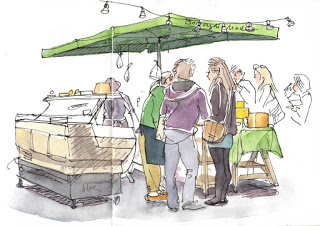 Borough Market by Lis WatkinsLieu de notre sortie : …………………………………………………………Notre référent : ………………………………………………			Notre mission : Menons l’enquête :Mission n°1 : nous devons trouver un PRODUCTEUR :Responsables mission : ………………………………………………Comment définit-il son métier ? …………………………………………………………………………………………………………………………………………………………………………….…………………………………………………………………………………………………Comment fixe-t-il ses prix ?................................……………………………………………………….………… ……………………………………………………………………………………………………………………………………………………………………………………Quelles sont ses principales dépenses de production ? la main d’œuvre pour les récoltes les produits de traitement et les engrais le matériel (tracteurs, autres machines) Autre : préciser…………………………………………………………Des questions que vous avez préparées avant la sortie et que vous vouliez poser à ce marchand :…………………………………………………………………………………………..…………………………………………………………………………………………..…………………………………………………………………………………………Réponse :………………………………………………………………………………………………………………………………………………………………………….. ……………………………………………………………………………………………………………………………………………………………………………………..…………………………………………………………………………………………..…………………………………………………………………………………………Réponse :…………………………………………………………………………………………..……………………………………………………………………………… …………………………………………………………………………………………Etudier et comparer  les prix des produits : en choisir 4 :Chez le producteur :Quels sont les fruits et légumes que vous retrouvez le plus souvent sur les étals des producteurs ?………………………………………………………………………………………………………………………………………………………………………………………………………………………………………………………………Pourquoi le choix de produits est-il moins large que chez un revendeur ?…………………………………………………………………………………………………………………………………………………………………………………………………………………………………………………………………………….Relevez le nom de produits (fruits, légumes, fromages, etc.) que vous ne connaissez pas :………………………………………………………………………………………………….………………………………………………………………………………………………….………………………………………………………………………………………………….………………………………………………………………………………………………….Menons l’enquête :Mission n°2 : nous devons trouver un REVENDEUR :Responsables mission : ……………………………………………………………Comment définit-il son métier ? ………..………………………………………………………………………………………………………….…………………………….…………………………………………………………………………………………..Comment fixe-t-il ses prix ?.................................................................................………………………………………………………………………………………….………………………………………………………………………………………….Où se fournit-il principalement en produits frais ?  Chez des producteurs locaux Au marché de Corbas Chez d’autres grossistes  Autre : préciser…………………………………………………………………………………Des questions que vous avez préparées avant la sortie et que vous vouliez poser à ce marchand :…………………………………………………………………………………………...………………………………………………………………………………………….…………………………………………………………………………………………Réponse :………………………………………………………………………………………………………………………………………………………………………….. ……………………………………………………………………………………………………………………………………………………………………………………..…………………………………………………………………………………………..…………………………………………………………………………………………Réponse : ………………………………………………………………………………………….………………………………………………………………………………………….…………………………………………………………………………………………Etudier et comparer  les prix des produits : en choisir 4 :Chez le revendeur :Quels sont les fruits et légumes que vous retrouvez le plus souvent sur les étals des revendeurs ?………………………………………………………………………………………………….………………………………………………………………………………………………….………………………………………………………………………………………………….Pourquoi le choix de produits est-il plus large que chez un producteur ?………………………………………………………………………………………………….………………………………………………………………………………………………….………………………………………………………………………………………………….Relevez le nom de produits (fruits, légumes, fromages, etc.) que vous ne connaissez pas :………………………………………………………………………………………………….………………………………………………………………………………………………….………………………………………………………………………………………………….………………………………………………………………………………………………….Mission recette pour tous (si vous avez le temps)A partir d’un fruit ou légume que vous ne connaissez pas, demandez au marchand de vous donner une recette pour le préparer :Produit inconnu :  ……………………………………………………………Mission n°3 : Agriculture et alimentation pour tousResponsables mission : ………………………………………………Quel type de population travaille sur votre exploitation ? ………………………………………………………………………………………………………………………………………………………………………………………………………………………………………………………………………………Pour quelle(s) tâche(s) ? ………………………………………………………………………………………………………………………………………………………………………………………………………………………………………………………………………………Quel(s) type(s) de contrats ? ……………………………………………………………………………………………………………………………………………………………………………………Votre exploitation est-elle ouverte au public ? OuiNonPour quelles raisons?Visite scolaireVente directeRécolte de certaines productions par le clientAutre : ………………………………………………………………………………………………………………………………………………………………Avez-vous des aménagements spécifiques aux personnes en situation de handicap ?………………………………………………………………………………………………………………………………………………………………………………………………………………………………………………………………………………La santé ou le bien-être physique de l’agriculteur.trice sont-ils pris en compte dans l’organisation de l’exploitation, dans les choix faits…. ?………………………………………………………………………………………………………………………………………………………………………………………………………………………………………………………………………………Compte rendu de votre enquête de terrain :Racontez ici :Ce qui vous a plu / intéresséCe qui vous a gêné, déçu, dépluCe que vous auriez aimé faire, dire, demander…Ce qui vous a le plus étonné……………………………………………………………………………………………………………………………………………………………………………………………………………………………………………………………………………………………………………………………………………………………………………………………………………………………………………………………………………………………………………………………………………………………………………………………………………………………………………………………………………………………………………………………………………………………………………………………………………………………………………………………………………………………………………………………………………………………………………………………………………………………………………………………………………………………………………………………………………………………………………………………………………………………………………………………………………………………………………………………………………………………………………………………………………………………………………………………………………………………………………………………………………………………………………………………………………………………………………………………………………………………………………………………………………………………………………………………………………………………………………………………………………………...…………………………………………………………………………………………...Mission n°4 : Etude d’accès PMR du marchéResponsables mission : ………………………………………………Réalisez un croquis du marché et relevez les obstacles ou difficultés d’accès pour les PMR. Retour d’enquête, en classe. Qu’avons-nous appris ?L’origine des produits vendus est diverse :En classe entière, partageons nos connaissances :Sur la carte de région, localisez les produits vendus par les producteurs :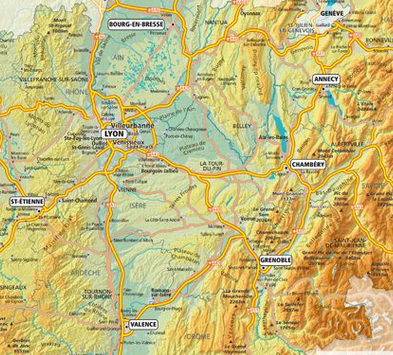 Sur le planisphère, localiser l’origine des produits vendus par les revendeurs :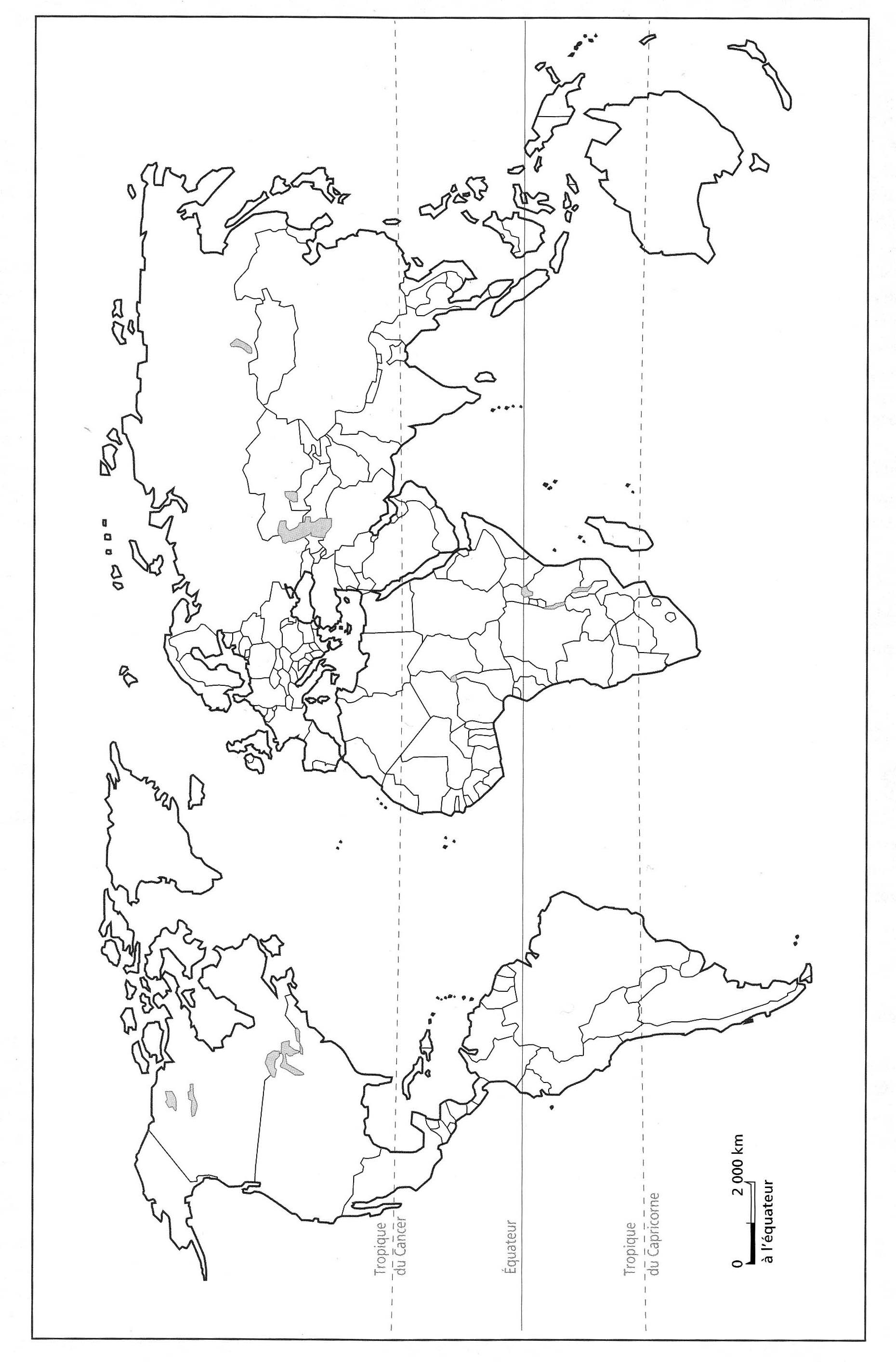 Collez ici une photo réalisée durant cette enquête sur le marché !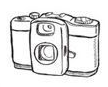 Dans ce cadre, vous pouvez réaliser un croquis, un dessin, ou toute autre œuvre que vous a inspiré cette sortie !Produit :Prix producteurLabel de qualité ?Origine du produitProduit :Prix producteurLabel de qualité ?Origine du produit